                      Р Е П У Б Л И К А    Б Ъ Л ГА Р И Я                            МИНИСТЕРСТВО  НА  ЗДРАВЕОПАЗВАНЕТО                          РЕГИОНАЛНА  ЗДРАВНА  ИНСПЕКЦИЯ – ВРАЦАгр. Враца 3000      ул. „Черни Дрин” № 2	  тел/факс: 092/ 66 50 61     тел: 092/62 63 77    e-mail: rzi@rzi-vratsa.com   И Н Ф О Р М А Ц И Я  З А  М Е Д И И Т Еза периода 25.11.2019г. до 29.11.2019г.ЕПИДЕМИОЛОГИЧНА ОБСТАНОВКАРегистрираните остри респираторни заболявания и грип за изминалата седмица  са 76 случаи.Регистрирани са 17 случаи на други заразни заболявания: Хепатит А-7.Варицела-5.Скарлатина-3.Ентероколит-2.Дирекция «Медицински дейности»Проверки по текущ контрол на аптеки - 1бр., дрогерии-1бр и оптики -2.бр. Няма констатирани нарушения.Дирекция «Надзор на заразните болести»Извършени 17 бр. епидемиологични проучвания.Проверки по текущ контрол на ЛЗ за болнична помощ-24 бр. Издадени 3 бр. предписания за предприемане на противоепидемични мерки.Дирекция «Обществено здраве»През изминалата седмица са извършени 59 бр. проверки по текущ контрол. От тях по чл.56 от ЗЗ- 22 бр. Съставени 3 бр. АУАН: 2 бр. за нередовни ЛЗК и 1бр. по чл. 56 от ЗЗ. Извършени 10 бр. инструментални изследвания на гама-фона . Изследвани 3 бр. води по показател естествен уран и 3 бр. води по показател обща бета активност . Няма нестандартни. Извършени проверки по Наредба №37 за здравословното хранене на учениците. Няма констатирани нарушения. Извършени проверки по Наредба № 10 за спазване на седмичните разписания. Няма констатирани нарушения. Извършени проверки по Наредба №6 за здравословното хранене на децата на възраст от 3-7г.. Няма констатирани нарушения.Дирекция «Лабораторни изследвания»Физикохимичен и микробиологичин контрол на питейните води: 28 броя проби - несъответстващи няма.Физико-химичен и микробиологичен контрол на козметични средства и битови химични препарати: 10 броя проби - несъответстващи  нямаДЕЙНОСТ  НА РЗИ- ВРАЦА  ПО КОНТРОЛ  НА ТЮТЮНОПУШЕНЕТОРЗИ-Враца е осъществила е осъществила 44 проверки в 44 обекта. Проверени са 8 обекта за хранене и развлечения, 14 детски и учебни заведения, 9 лечебни и здравни заведения /МБАЛ – 5, аптеки – 1, оптики – 2, дрогерии – 1/ и 13 обществени места. За изминалия период на отчитане са констатирани нарушения на въведените забрани и ограниченията на тютюнопушене в закритите и някои открити обществени места. Съставен е един акт за нарушение.Д-Р ТАТЯНА ТОДОРОВАГлавен секретар на РЗИ-Враца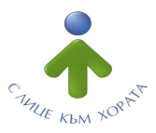 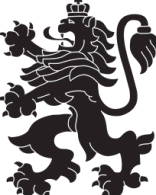 